678152,  Республика Саха (Якутия),  Ленский район,  п. Витим,  ул. Полевая, д. 20Тел.: (41137)35677, e-mail: kolokolvitim@mail.ru ОКПО 15278557 ИНН/КПП 1414010083/141401001 ОГРН1031400599603ПРИКАЗ«31 »  августа  2020 г.                                                                                        № 141Об утверждении внепланового инструктажа по охране трудаВ соответствии с постановлением Главного государственного санитарного врача РФ от 30.06.2020 № 16 «Об утверждении санитарно-эпидемиологических правил СП 3.1/2.4.3598-20 "Санитарно-эпидемиологические требования к устройству, содержанию и организации работы образовательных организаций и других объектов социальной инфраструктуры для детей и молодежи в условиях распространения новой коронавирусной инфекции (COVID-19)"», постановлением Главного государственного санитарного врача России от 13.07.2020 № 20 «О мероприятиях по профилактике гриппа и острых респираторных вирусных инфекций, в том числе новой коронавирусной инфекции (COVID-19) в эпидемическом сезоне 2020-2021 годов»ПРИКАЗЫВАЮ1.Утвердить Программу внепланового инструктажа по охране труда, согласно приложения №1 к настоящему приказу.2. Назначить ответственных для проведения внепланового инструктажа:- заместителя директора по АХЧ Вороную О.А. (учебно-вспомогательный персонал, рабочие, служащие);- старшего воспитателя Корнилову М.С. (педагогические работники);- заведующего структурным подразделением Наумову Е.Н. (работники структурного подразделения).3.Внеплановый инструктаж провести в срок до 15.09.2020г.Директор                                                                М.В.НиколаеваС приказом ознакомлены
ПРОГРАММА
 внепланового инструктажа по охране труда
 основание: «Профилактика COVID-19»п.Витим1. Пояснительная записка1.1.Настоящая программа внепланового инструктажа по охране труда разработана в соответствии с постановлением Главного государственного санитарного врача РФ от 30.06.2020 № 16 «Об утверждении санитарно-эпидемиологических правил СП 3.1/2.4.3598-20 "Санитарно-эпидемиологические требования к устройству, содержанию и организации работы образовательных организаций и других объектов социальной инфраструктуры для детей и молодежи в условиях распространения новой коронавирусной инфекции (COVID-19)"», постановлением Главного государственного санитарного врача России от 13.07.2020 № 20 «О мероприятиях по профилактике гриппа и острых респираторных вирусных инфекций, в том числе новой коронавирусной инфекции (COVID-19) в эпидемическом сезоне 2020-2021 годов».1.2. Программа определяет основы организации и порядок проведения внепланового инструктажа по охране труда на тему: «Профилактика COVID-19» для  работников МКДОУ ЦРР детский сад «Колокольчик» п. Витим.1.3. В результате прохождения внепланового инструктажа педагогические работники:1.3.1. Должны знать:правила взаимодействия с работниками детского сада, родителями (законными представителями) воспитанников и иных лиц, которые могут находится на территории и в здании детского сада;профилактические мероприятия, которые надо выполнять на рабочем месте и при работе с воспитанниками.1.3.1. Должны уметь:пользоваться СИЗ (масками и перчатками);применять антисептики;использовать бактерицидные облучатели;действовать при выявлении ребенка с признаками инфекционного заболевания.2. Тематическое планирование2.1. ПЛАН ИНСТРУКТАЖА2.2. СОДЕРЖАНИЕ ПЛАНА ИНСТРУКТАЖАВопрос 1. Правила работы во время распространения коронавирусной инфекции1.1. Требования к допуску на работу:термометрия;использование антисептика.1.2. Требования охраны труда перед началом работы:применение СИЗ;проверка санитарно-гигиенического состояния помещений групповой ячейки.1.3. Требования охраны труда во время работы:социальная дистанция;работа с бактерицидным облучателем;запрет массовых мероприятий;ограничение контактов воспитанников из разных групп;требования при использовании музыкальных и физкультурных помещений;посещение столовой. Прием пищи на рабочих местах.1.4. Требования охраны труда по окончании работы:утилизация СИЗ;проверка санитарно-гигиенического состояния помещений групповой ячейки.Вопрос 2. Методы и средства предупреждения заболевания коронавирусной инфекцией2.1. Ограничительные мероприятия, которые ввел работодатель по детском саду. Знакомство с планом мероприятий детского сада по профилактике COVID-19.2.2. Мероприятия, которые введены на рабочем месте:уборка помещений групповой ячейки и административных кабинетов;проветривание помещений ячейки и административных кабинетов;обезвреживание воздуха в помещениях.2.3. Меры личной гигиены:показ мест установки дозаторов с антисептиком;знакомство с инструкцией по применению антисептика;демонстрация практического применения антисептика.2.4. Средства индивидуальной защиты:пункт, ответственный за выдачу, порядок и сроки выдачи СИЗ;демонстрация практического применения СИЗ;показ мест установки контейнеров для утилизации использованных масок, перчаток и салфеток.Вопрос 3. Ответственность за несоблюдение требований ограничительных мер3.1.Ответственность за невыполнение норм охраны труда и ограничительных мер в период распространения COVID-19.3.2. Информирование об ответственности за распространение ложной информации.Вопрос 4. Порядок действий при подозрении на COVID-194.1. Симптомы и признаки коронавируса у человека.4.2. «Горячие» телефоны для вызова врача и для получения необходимых консультаций.4.3. Действия, если:COVID-19 выявили у вас или проживающих с вами лиц;вы контактировали с больным COVID-19;у вас подозревают COVID-19;у воспитанника выявили симптомы вирусного заболевания.Устная проверка знаний работниковОпрос по чек-листуМуниципальное казенное дошкольное образовательное учреждение 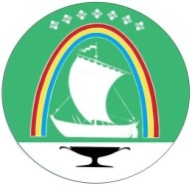 «Центр развития ребенка - детский сад «Колокольчик» п. Витим»муниципального образования «Ленский район» Республики Саха (Якутия)УТВЕРЖДАЮ№ВопросВремя, мин1Правила работы во время распространения COVID-19152Методы и средства предупреждения заболевания COVID-19103Ответственность за несоблюдение требований ограничительных мер24Порядок действий действия при подозрении или заболевание COVID-198Проверка знаний1.Устный опрос работников15Итого:Итого:50